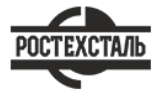 ГОСТ 20454-85Изоляторы керамические проходные на напряжение свыше 1000 В. Типы, основные параметры и размерыСтатус: действующийВведен в действие: 1987-01-01Подготовлен предприятием ООО «Ростехсталь» - федеральным поставщиком металлопрокатаСайт www.rostechstal.ru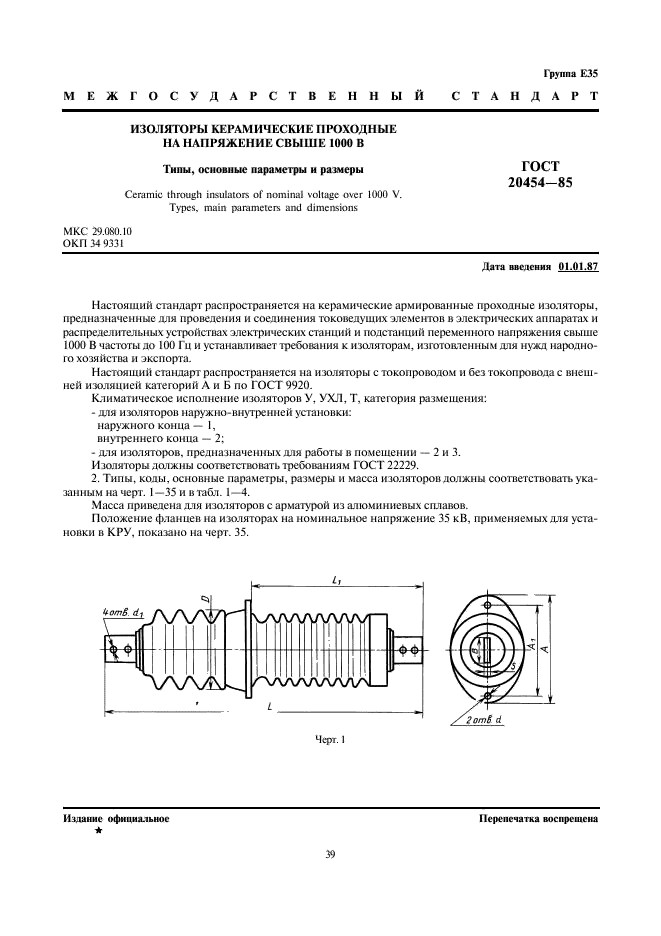 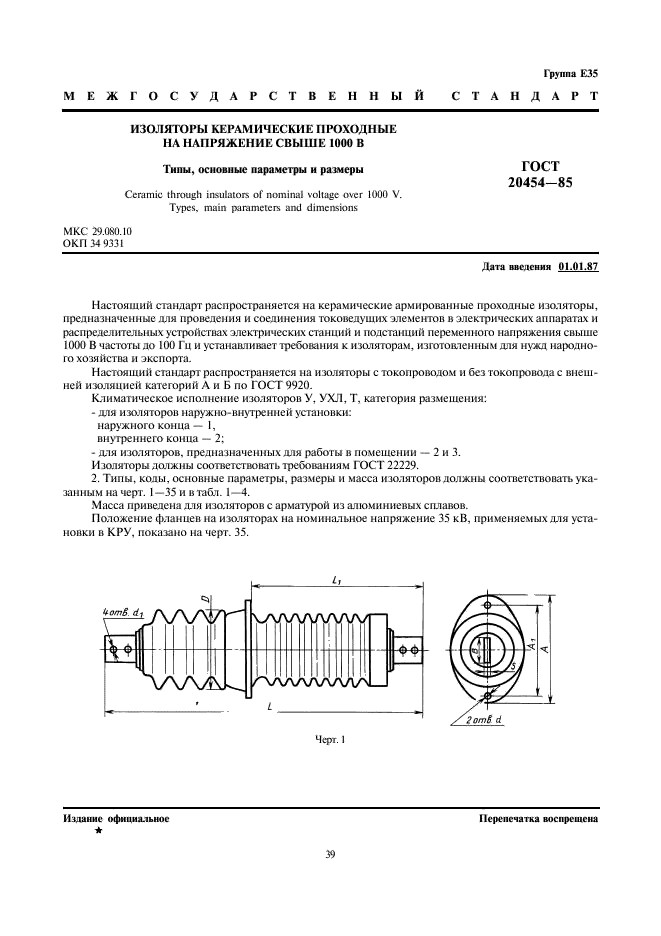 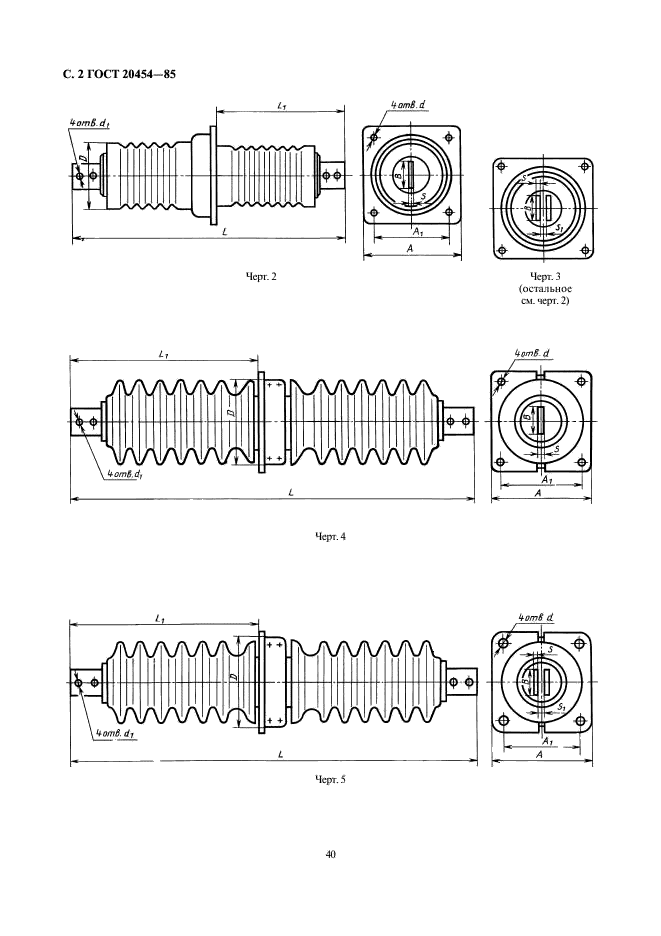 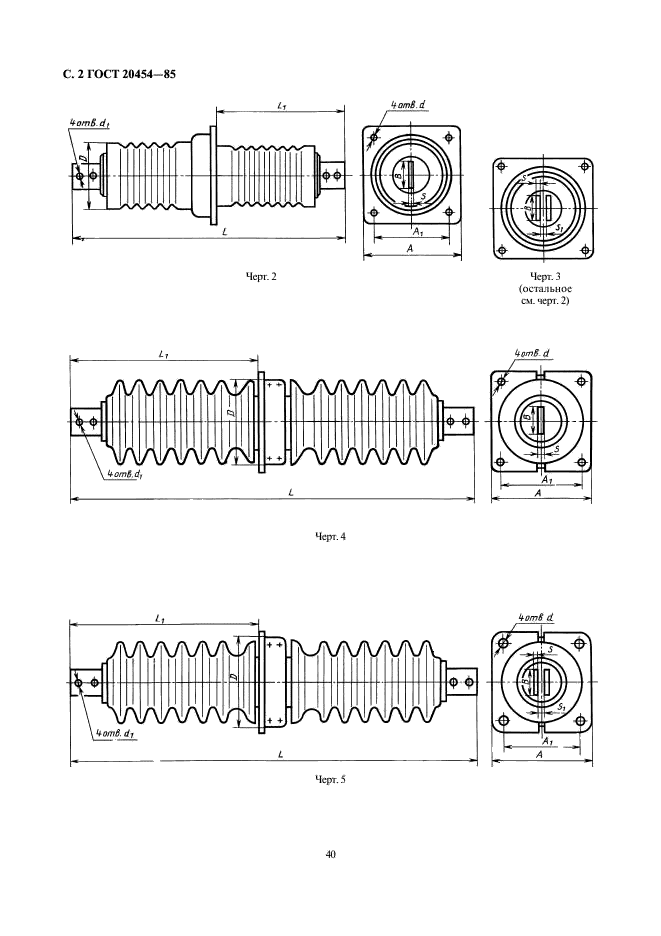 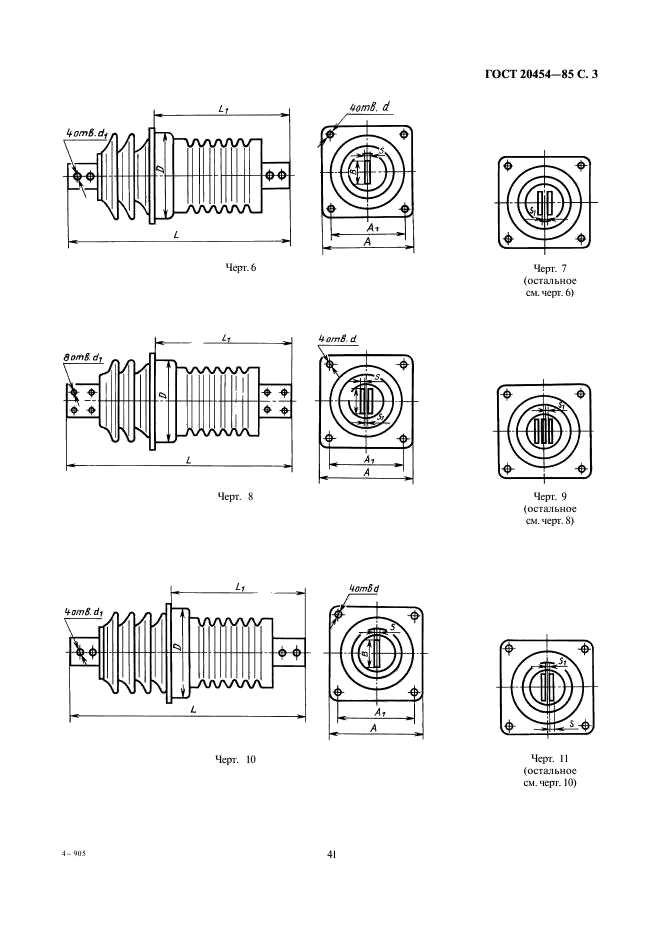 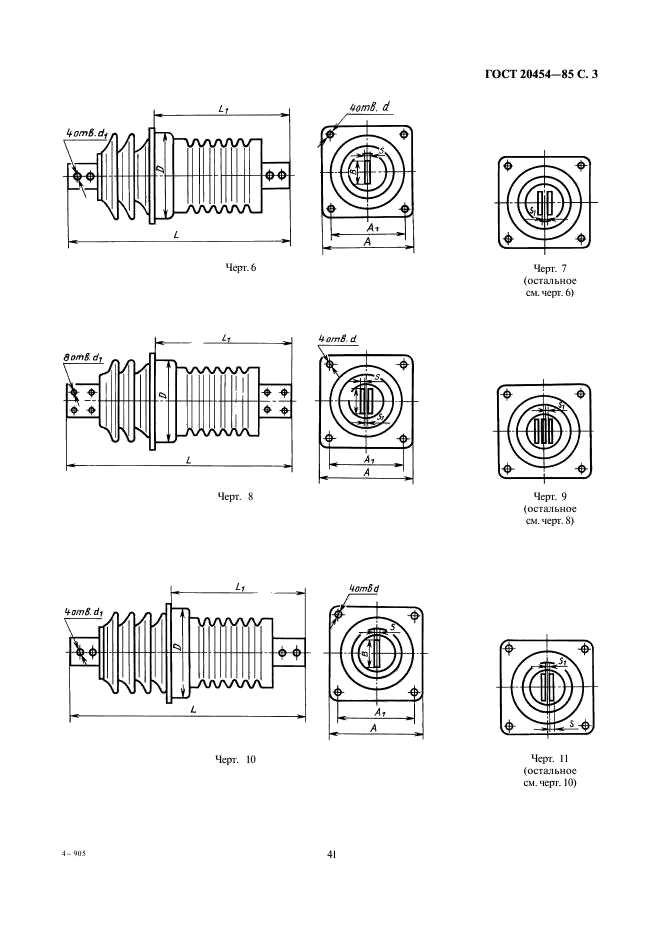 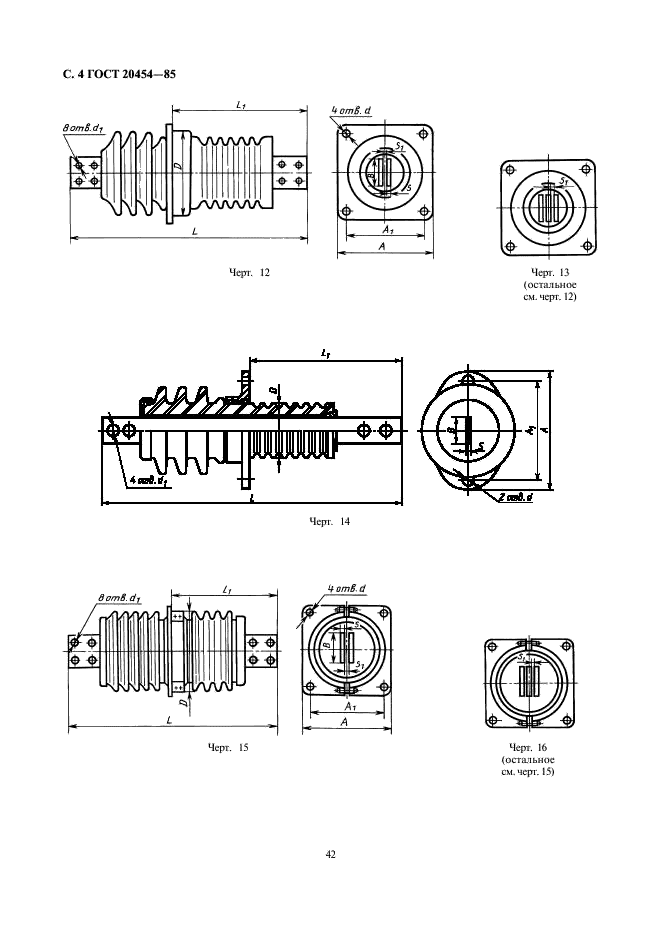 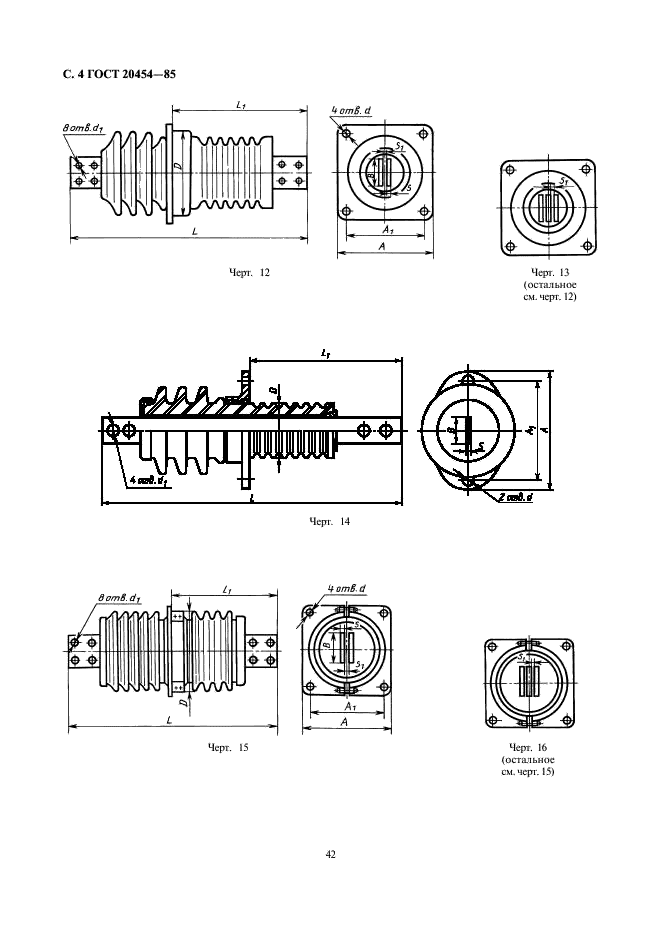 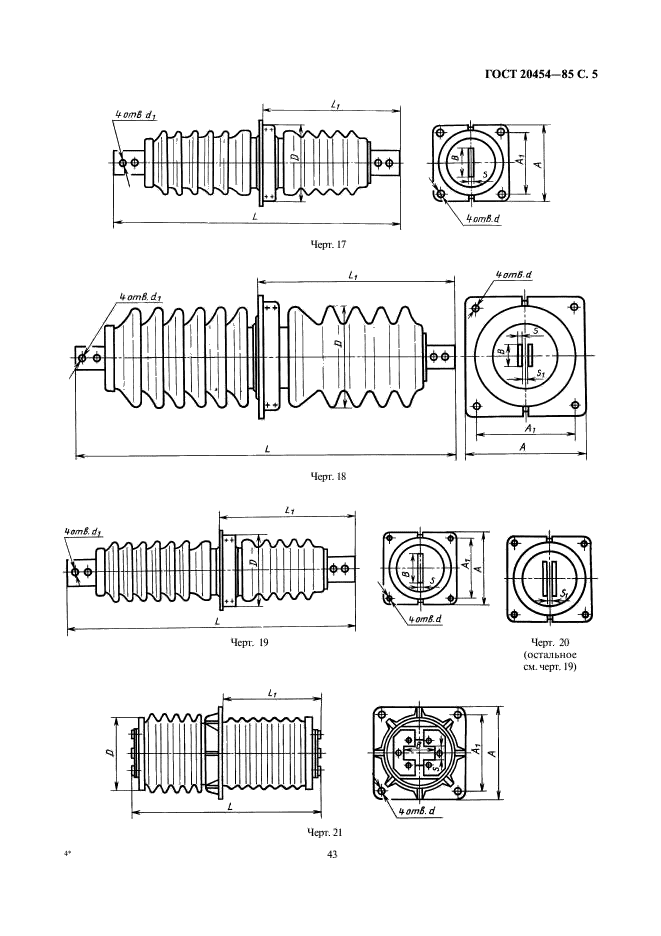 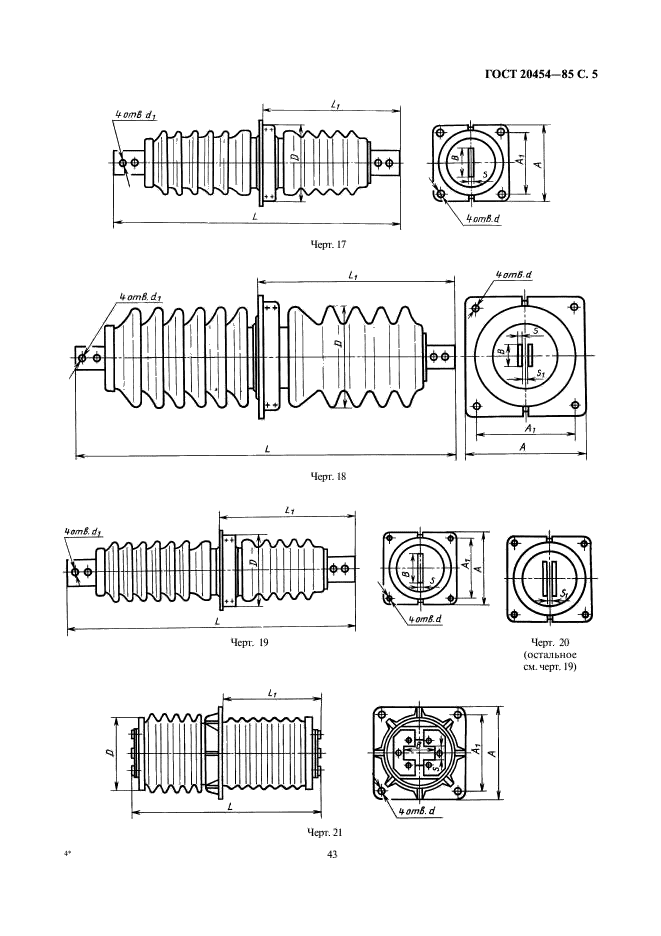 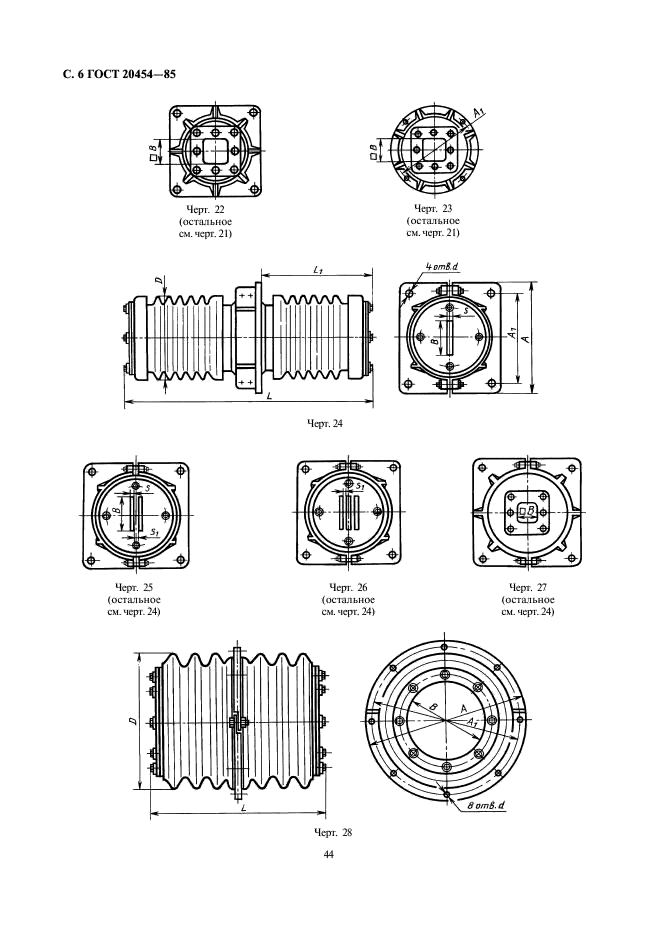 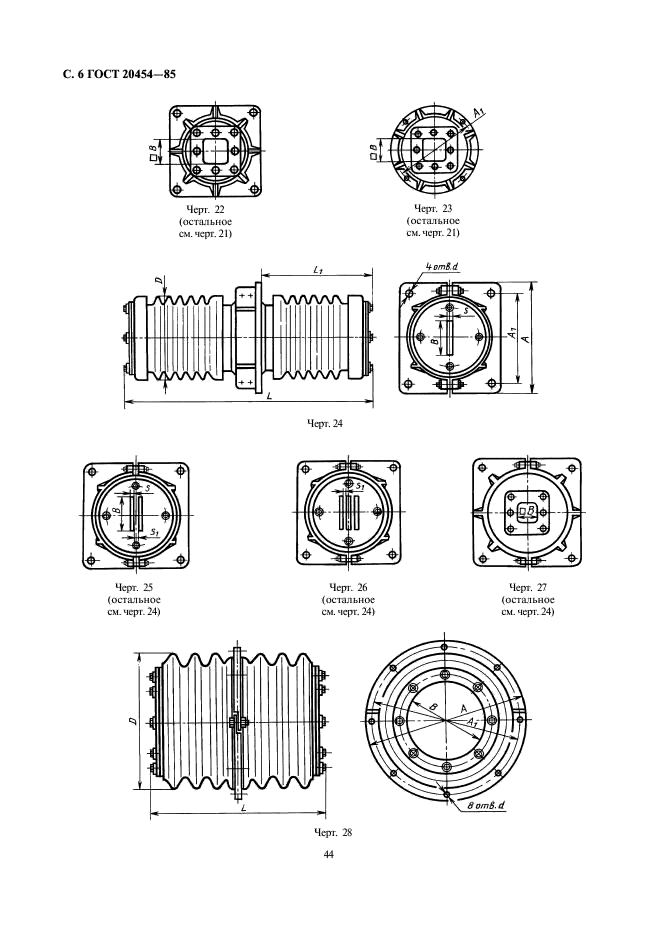 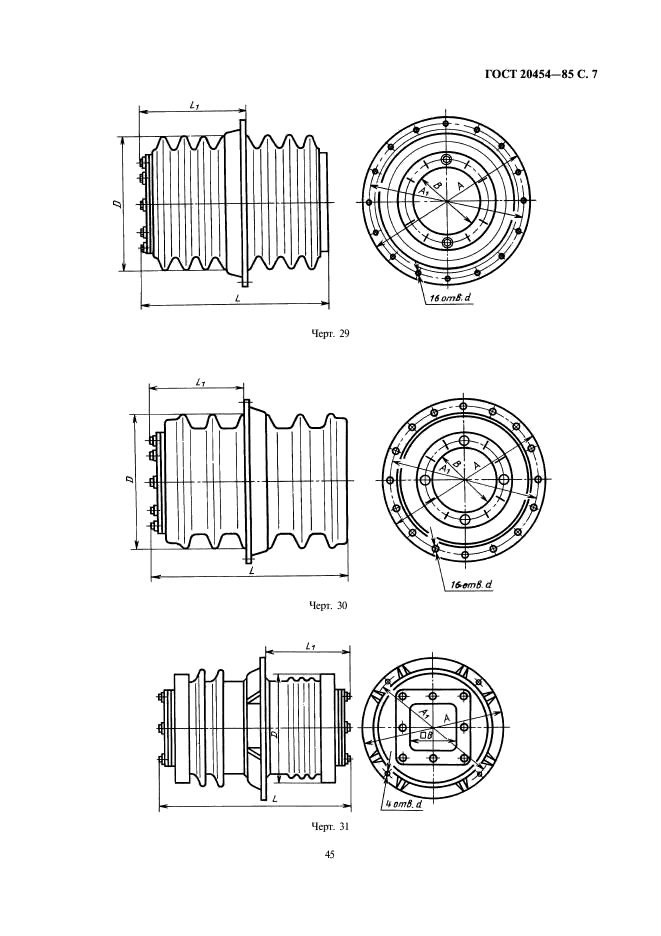 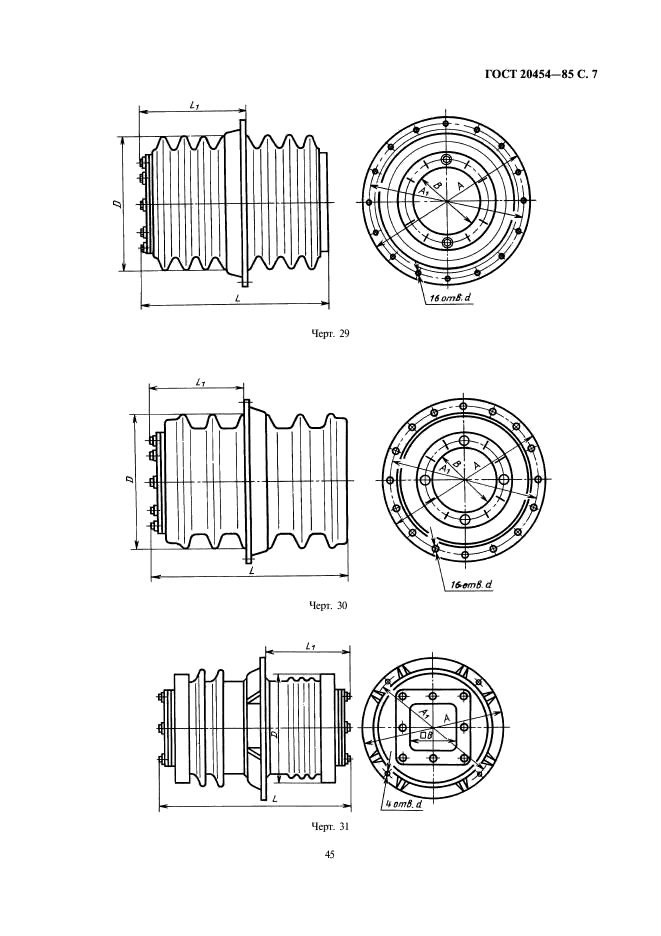 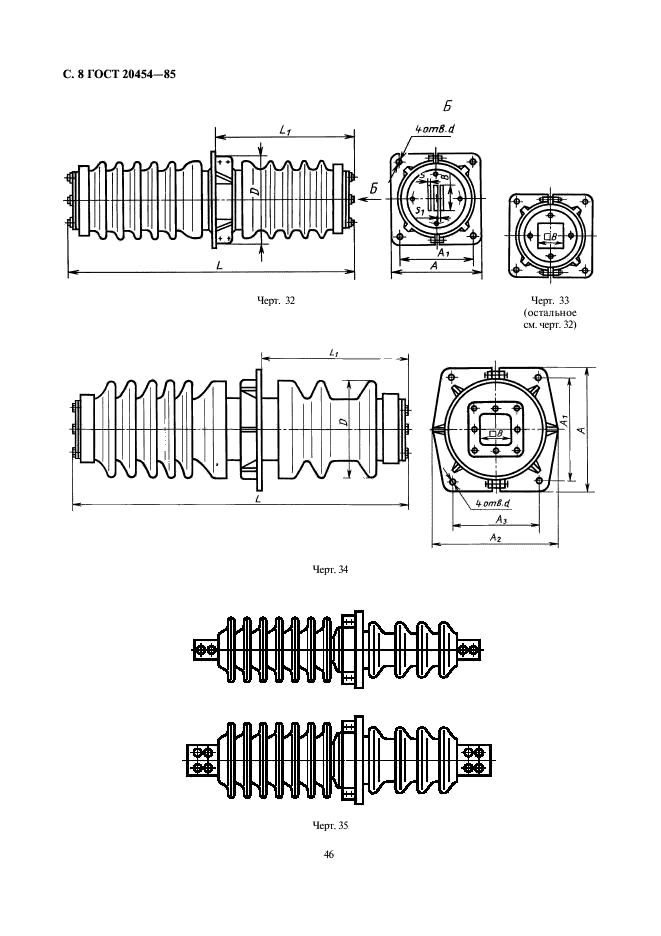 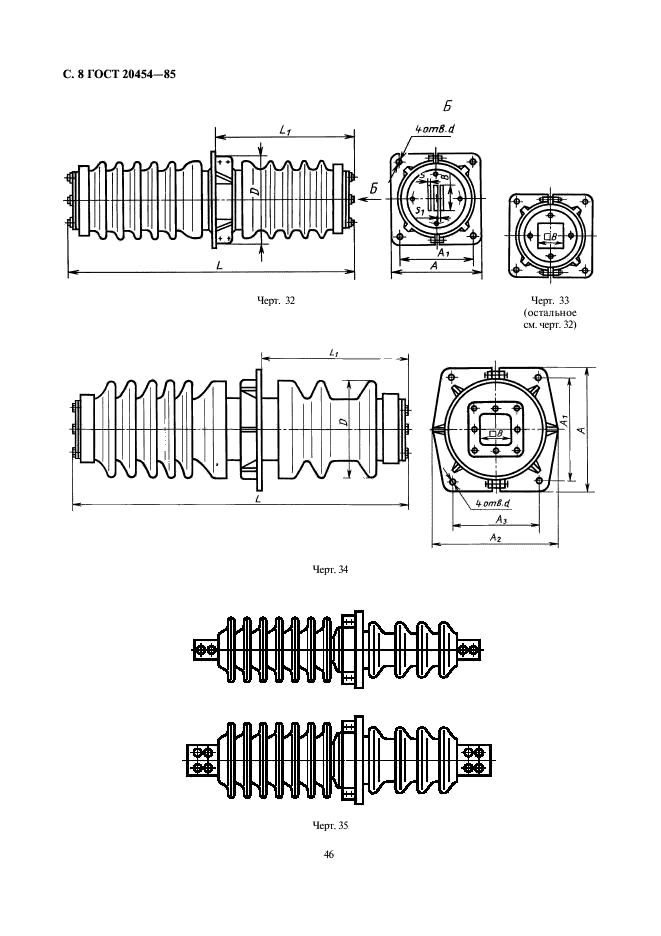 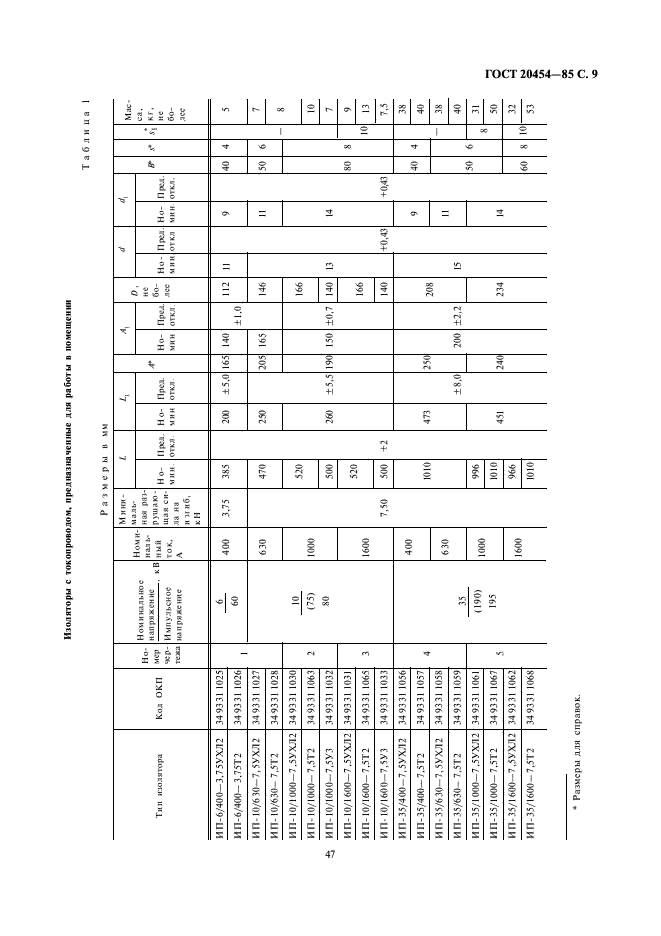 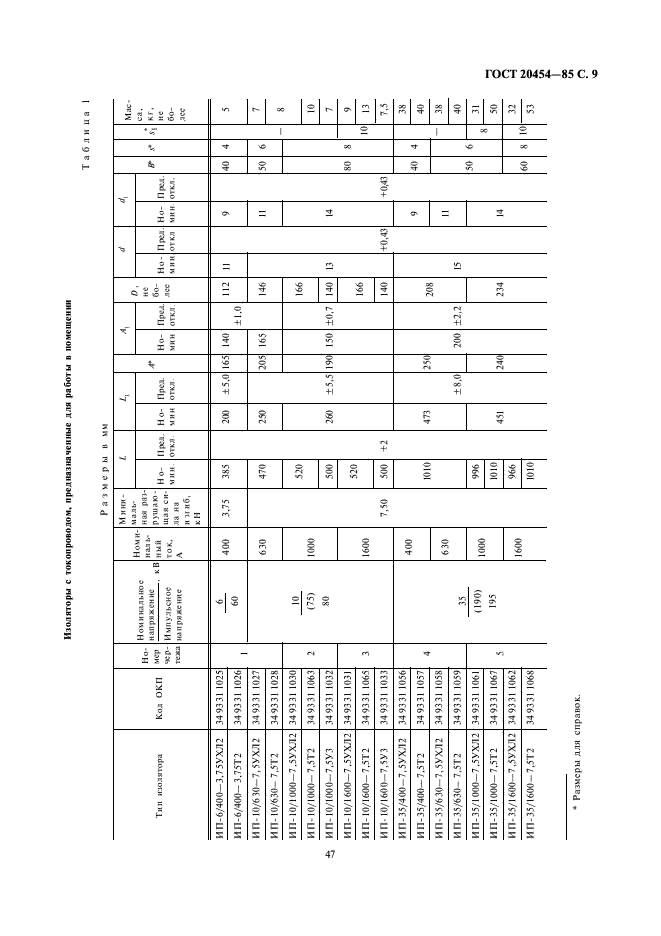 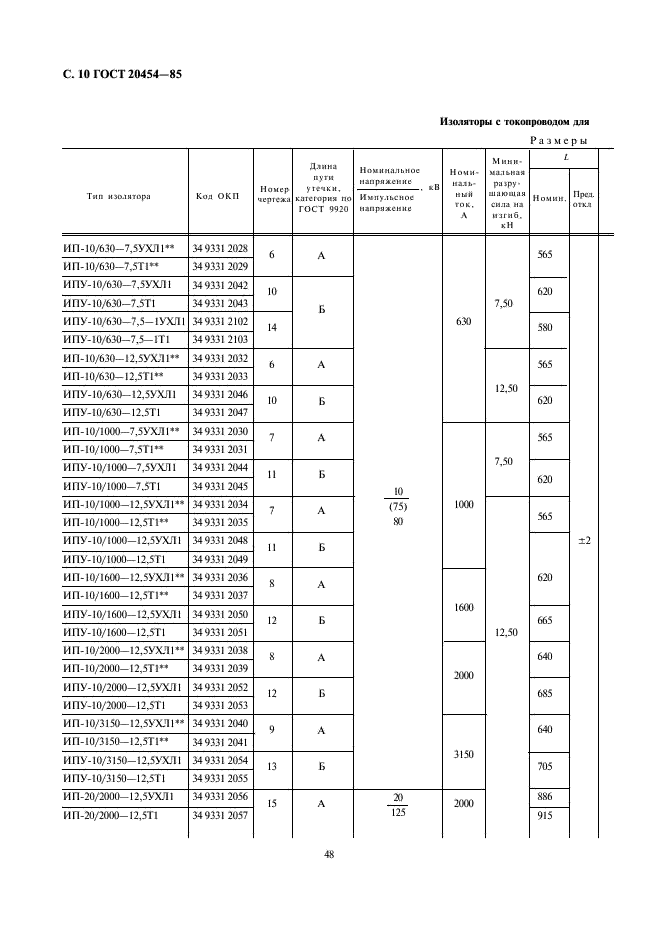 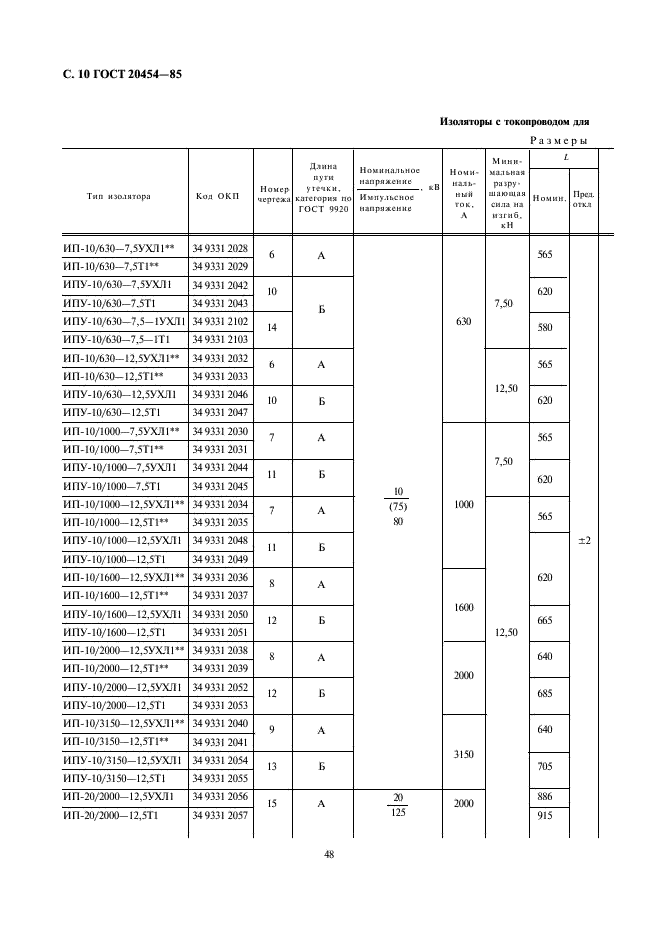 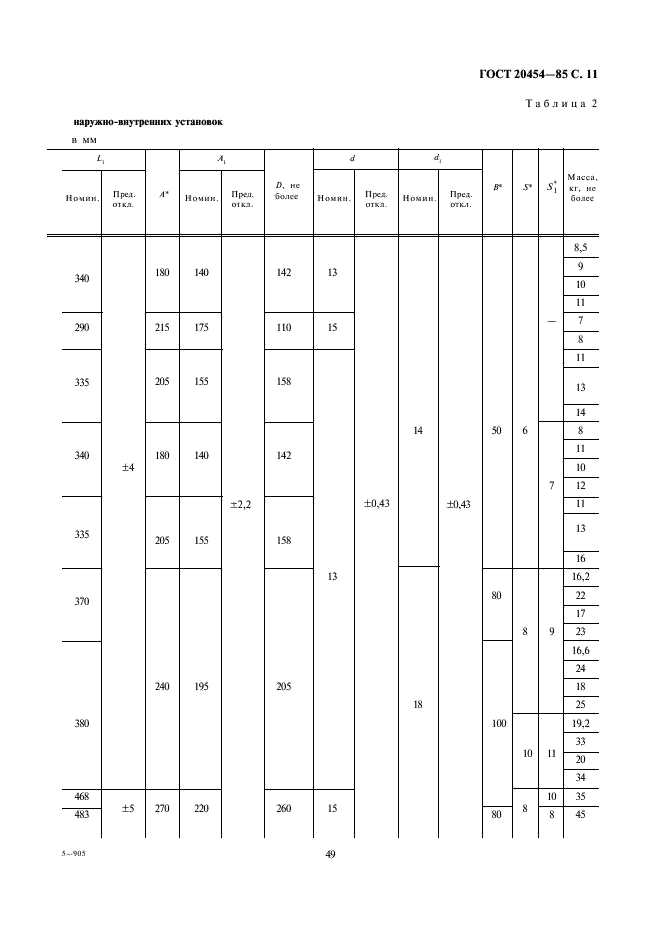 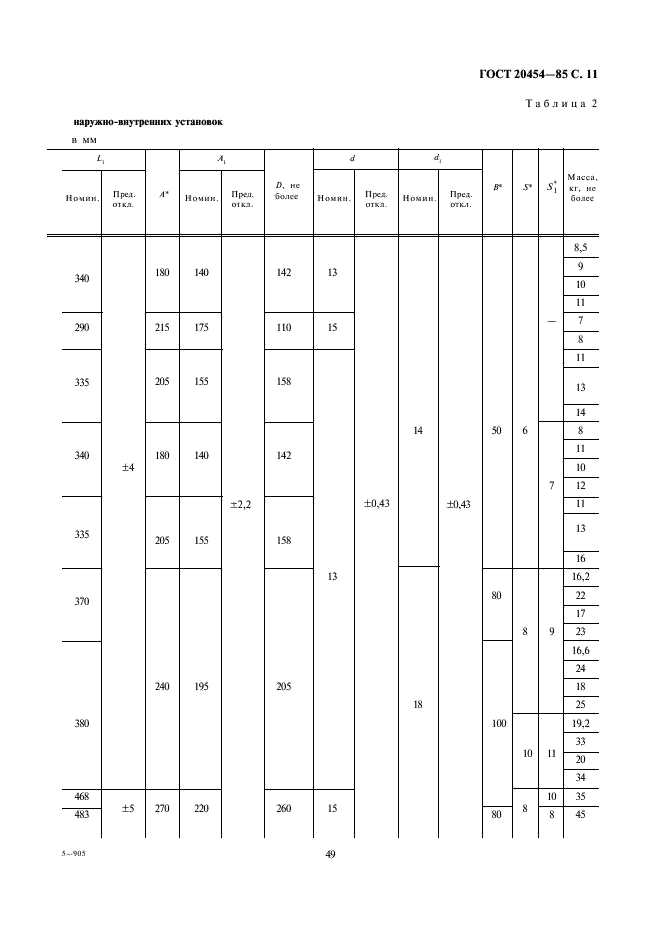 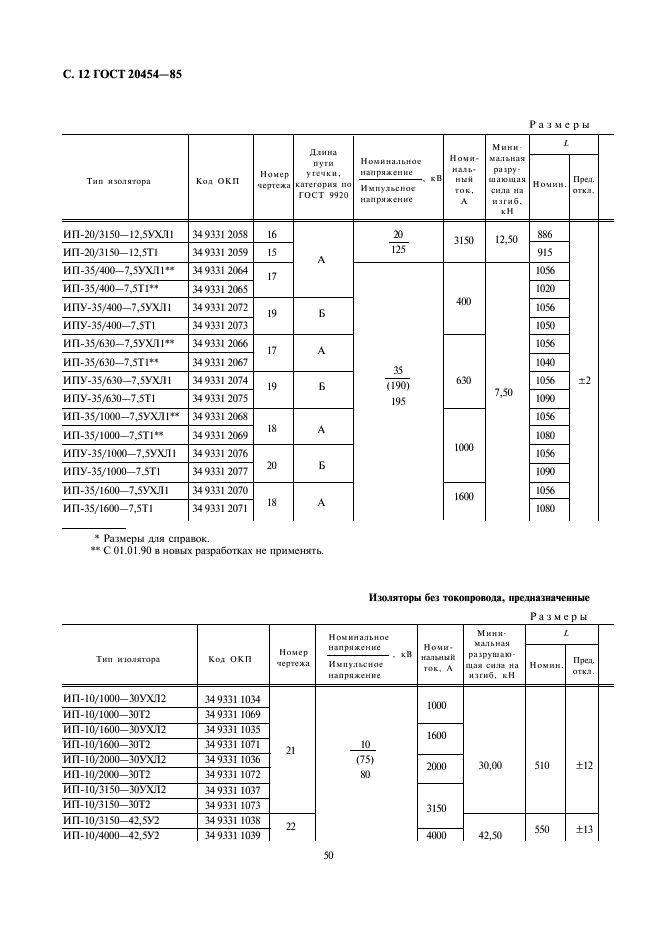 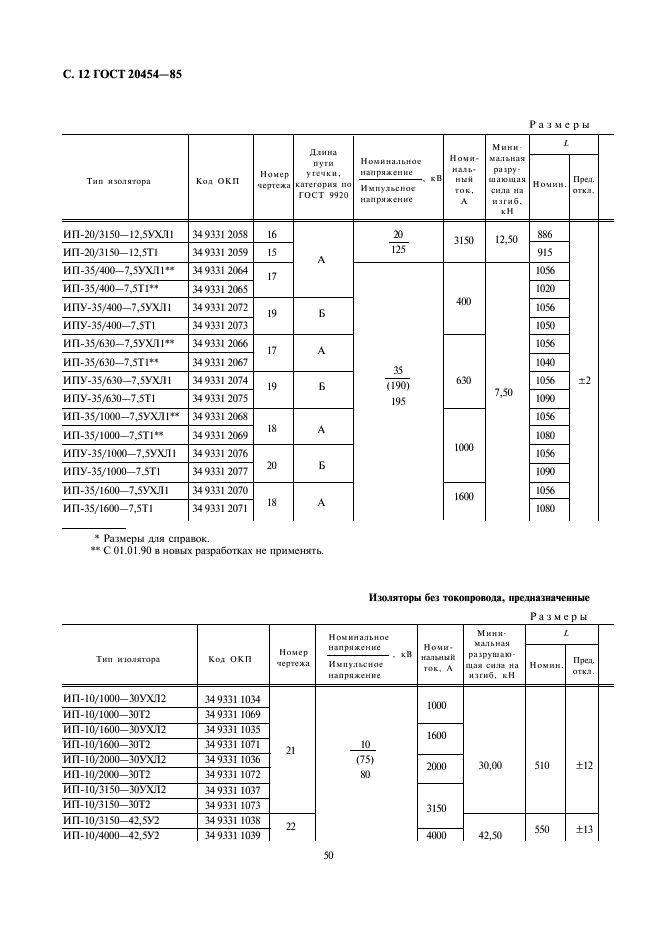 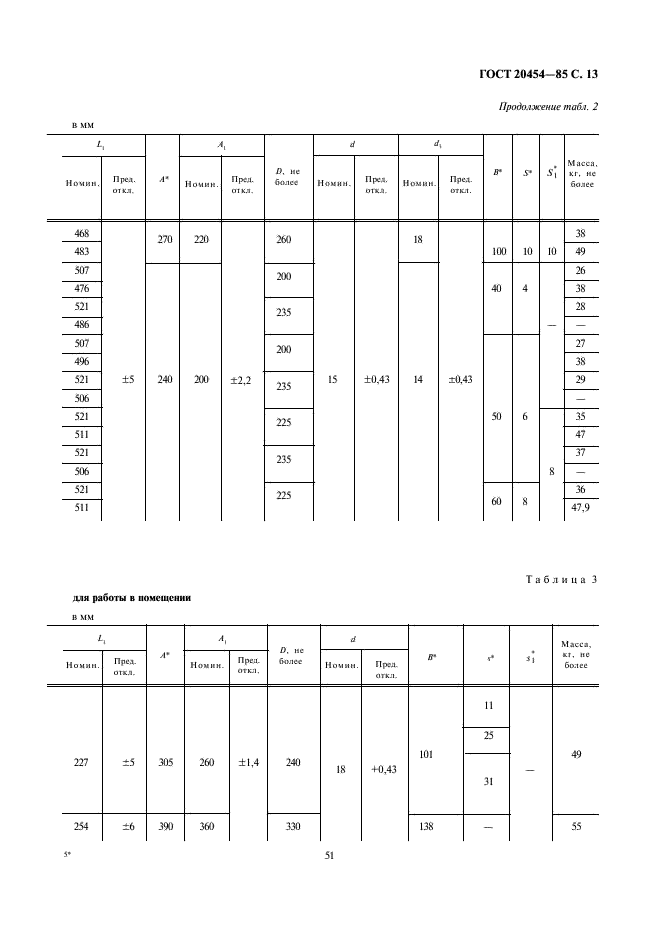 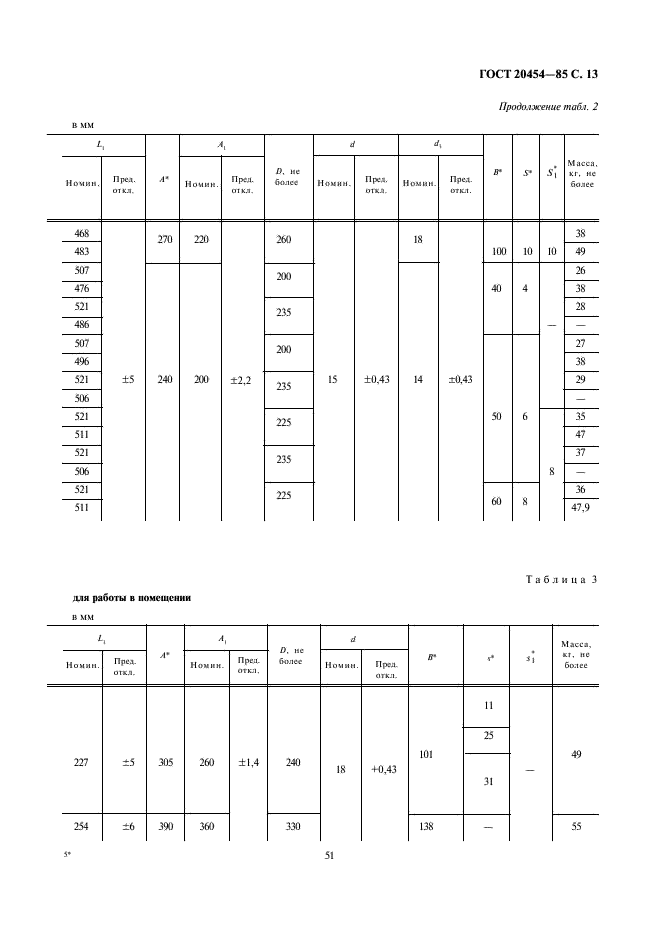 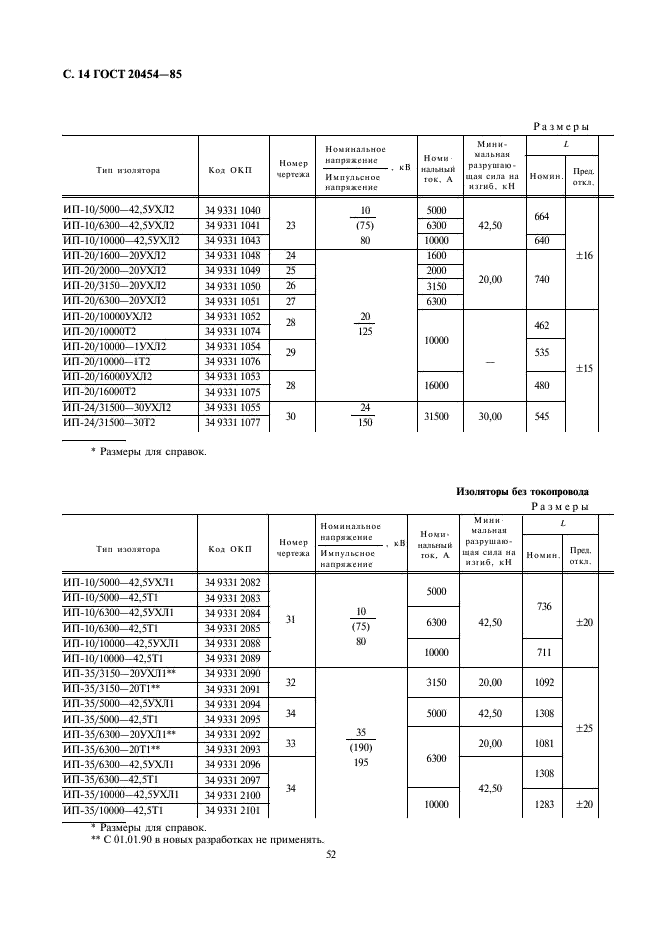 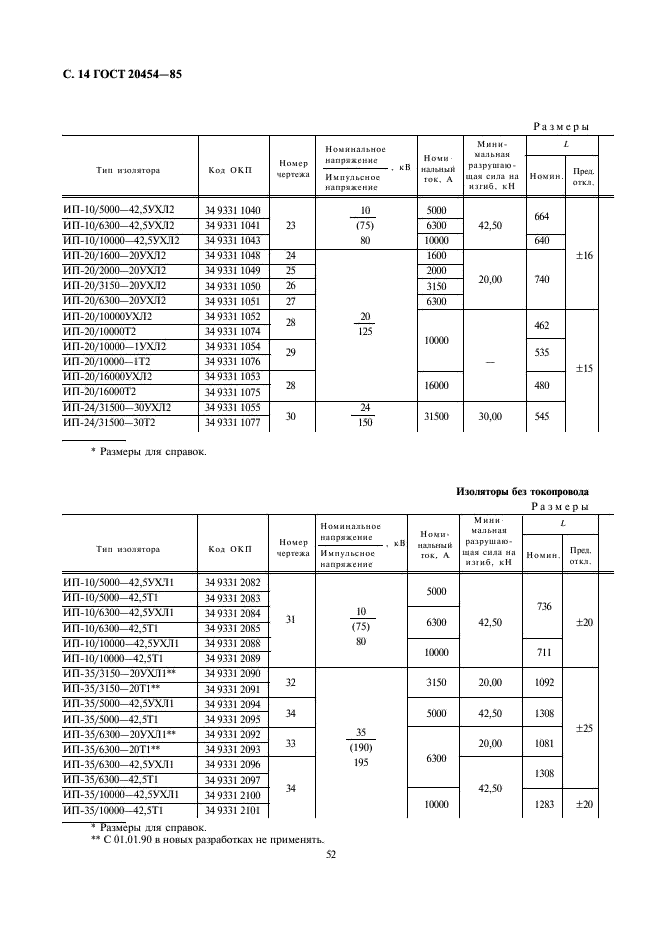 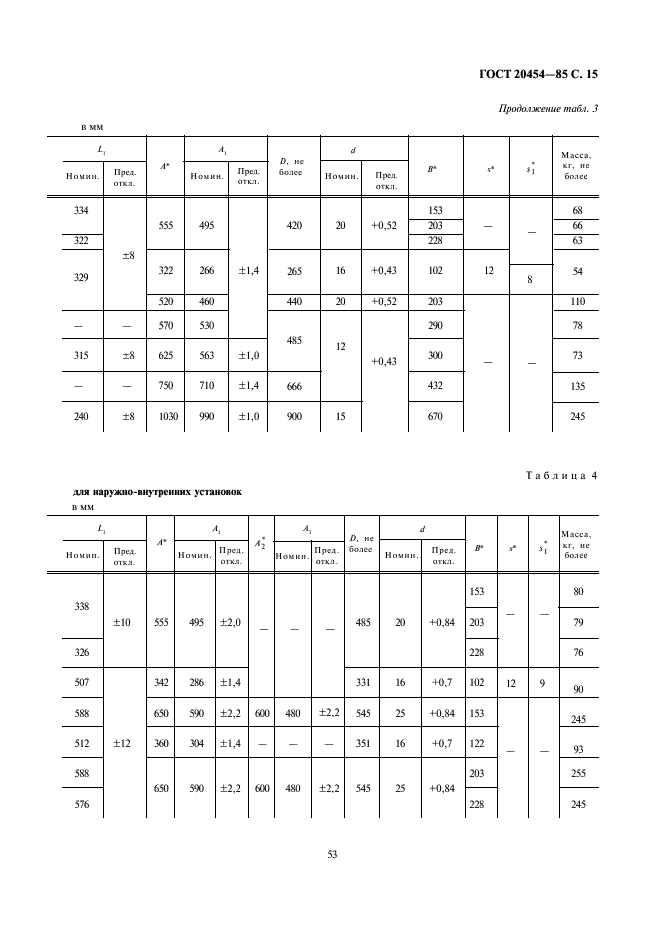 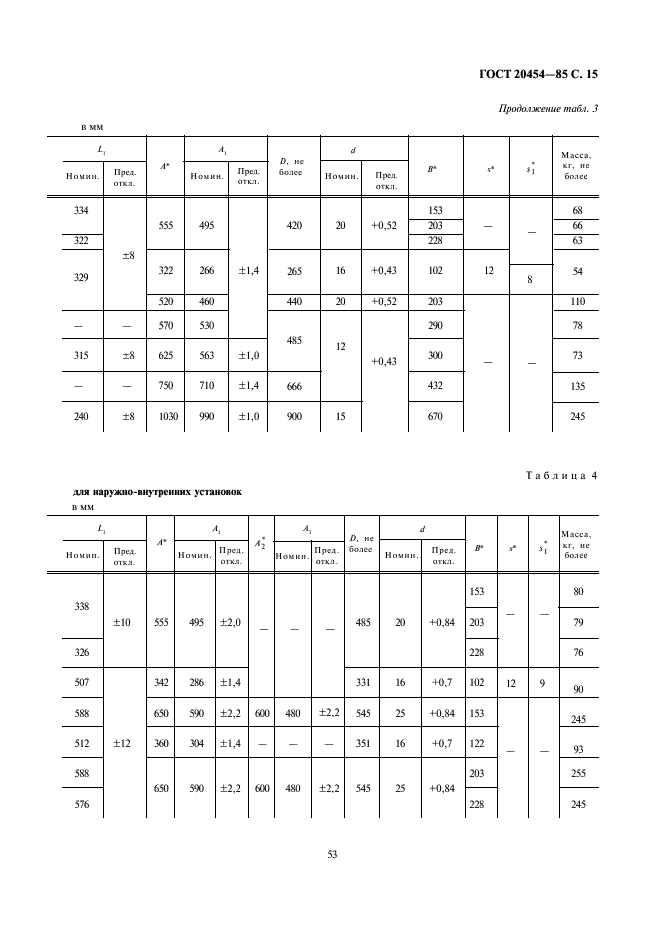 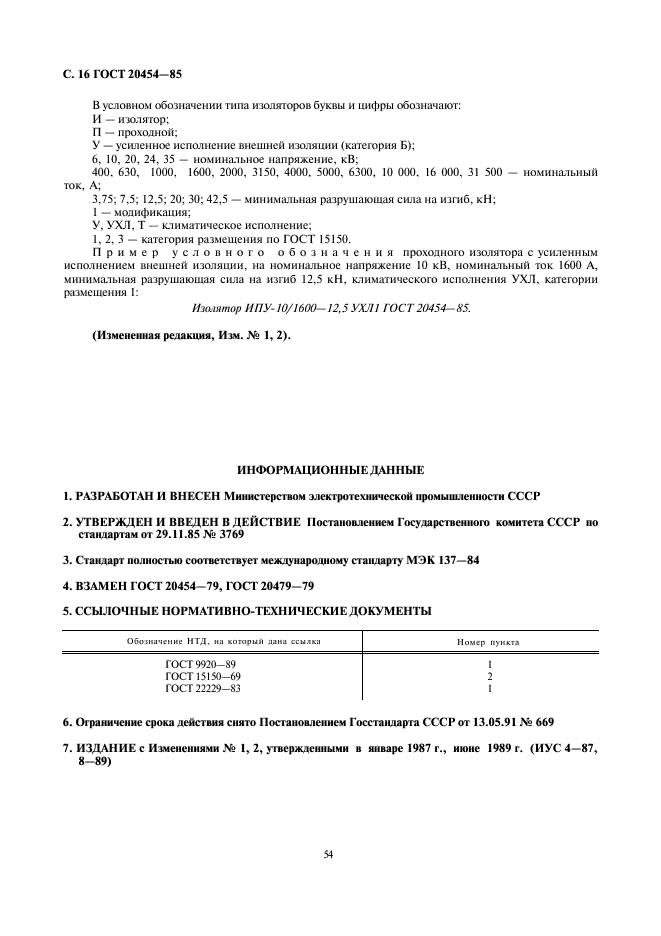 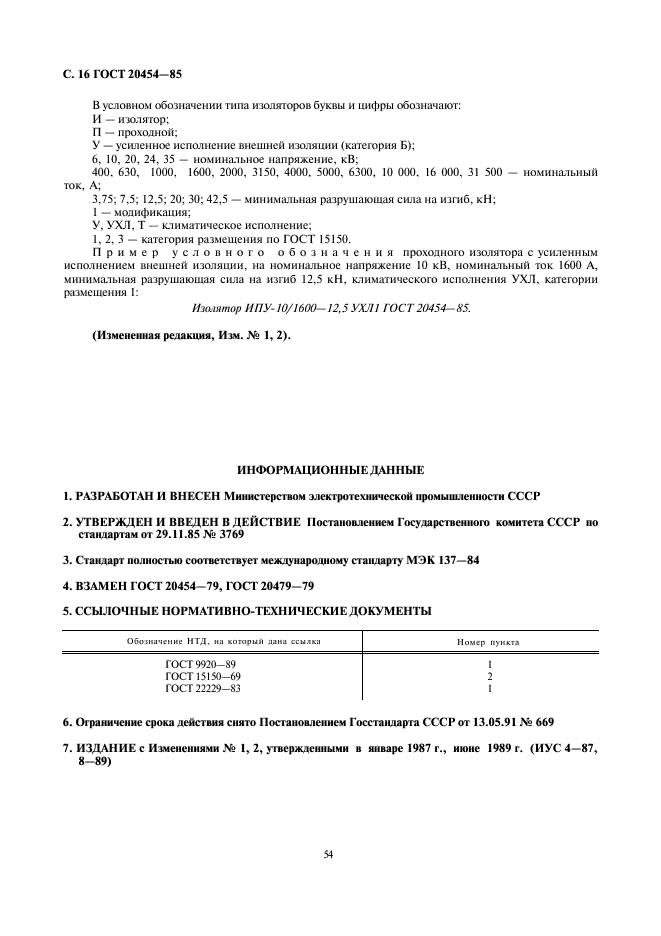 